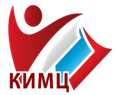 Программа методической недели «Учитель в начале пути»                                                                                                      Тема: «Урок как проект»Формат проведения:  мастерские   Программа 1-го  дня:  Тема дня:  «Разные технологии – разные возможности»Дата  и место проведения:    27.01.2020 г.    МАОУ СШ № 151, ул. Алексеева, 22 Д10.00. – 10.30.  Регистрация участников.10.30.- 10.50.  Приветствие участников, установка на работу,  презентация мастерских.  11.00.- 12.55. Работа мастерских13.00. – 13.30. Общая рефлексия дняТематика мастерскихПрограмма 2-го дня    Тема дня:  «Современный урок- метапредметный урок»Дата  и место проведения:  28.01.2020 г.    Гимназия № 2. Ул. Марковского, 36.13.40 – 14.00.   Регистрация участников.14.00 – 14.15.  Приветствие участников, установка на работу,  презентация мастерских14.15 – 14.35. Кофе – пауза14.40 -  15.30  Уроки в логике дня  (по группам)15.35 – 16.00   Мастерские на основе сквозной темы дня (по группам)16.05 – 16.35 – Круглый стол (все участники)Тематика уроковТематика мастерскихПрограмма 3-го дня:   Тема дня:  «Цифровой урок или Урок в цифровой среде»Дата  и место проведения:         29.01.2020 г.    МБОУ СШ № 34, ул. Ключевская, 6113.20 – 13.55.  Регистрация участников.13.20 – 13.55.   Цифровые навыки без компьютеров  в начальной школе (игра)14.00 – 14.20.  Приветствие участников, установка на работу  презентация мастерских (актовый зал)14.30.-  16.00.  Работа педагогических мастерских (по кабинетам)16.10. – 16.50.  Представление конечного продукта групп (актовый зал)Тематика мастерскихМастерская 1Мастерская 2Мастерская 3Мастерская 4Мастерская 5ОО №МАОУСШ № 151МБОУ Лицей № 10МБОУ СШ № 31МБОУ СШ № 72МБОУ СШ № 82Ф.И.О. учителя Даммер О.А. ,  Фомина Е.Н.Власенко С.  А , Осетрова Н.  В , Овсянникова Т.  Н   Ковальчук Е.В., Мазурова И.А., Паули А.В., Крейда Н.Ф.Герасиммова Л.А.,Смоленкова Е. Ю., Фадеенкова А. О., Глинченко Е. В.Туровец И. И.  Тема \ содержание «Разные технологии – разные возможности?» Применение технологий в разных ОС : традиционной и развивающей.Фокусное наблюдение уроков, работа с картой урока.«Сопровождение образовательного маршрута младших школьников на уроке» Организация целеполагания, выбор методов и приемов, организация содержательной рефлексии.Проектирование фрагментов урока.Деловая игра  «Урок как проект»Практика   составления технологической карты урока по ФГОС (этап-задача-приемы, методы-УУД), проба.  «Проектирование уроков в деятельностном залоге»Фокусное наблюдение уроков, проектирование различных этапов урока с применением разных технологий. Проба. Работа над ошибками.«Проектирование проблемного урока. Специфика проектирования и приемы»Перевод  проблемного  вопроса   в проблемную ситуацию.Алгоритм проектирования урока  с точки зрения ФГОС;  создание конструктора урока.Для учителей начальной школыДля учителей начальной школыУрок 1Урок 2Урок 3Урок 4Урок 5ОО №МАОУ Гимназия №2МАОУ  Гимназия №5МАОУ Гимназия №2МАОУ Гимназия №2МАОУ Гимназия №2Урок Интегрированный урок литературного чтения и урок технологии  в 3 Б классе,   Урок по окружающему миру в 3 Г классе. Урок английского языка в 5 Б классе.Урок биологии в 10 В классе (углублённый уровень).Урок математики в 5 Г классе.Ф.И.О. учителя Бурба Н. В.Кисляницына Э. В.Опарина Н.В.Садомова Е. Л.Секацкая Е.Г.Тема Интегрированный урок литературного чтения на тему «К. Паустовский «Растрёпанный воробей»  и технологии на тему  «Конструирование. Работа с материалами».«Чтобы путь был счастливым. Безопасный маршрут «Школа-дом»».«Town Life. London.»«Развитие организмов. Биотехнологии».«Нахождение  части от целого».Мастерская 1Мастерская 2Мастерская 3Мастерская 4ОО №МАОУ Гимназия №2МАОУ Гимназия №2МБОУ СШ №  93МАОУ Гимназия№  5Ф.И.О. учителя Бродецкая Е. Л.Ерко Н. В., Михайлова Э. Н.Трофимович И. А.,Горинская В. С.Клименкова Э. А.Тема \ содержание «Интеграция урочной и внеурочной деятельности на основе метода проектов»Целеполагание своего обученияПланирование путей достижения целейЭффективные способы решения учебных и познавательных задач«Педагогические условия для формирования метапредметных результатов в урочной и внеурочной деятельности»Коммуникативные УУДИнформационная грамотностьКритерии формирования планируемых результатов и критерии оценки своей учебной деятельности.«Экологичность образования без урока экологии»1. Приоритетные образовательные результаты. 2. Метапредметные результаты и планирование урока. Работа над кейсами (целеполагание и планирование этапов урока с формированием метапредметных образовательных результатов)3. Организация рефлексии на уроке. «Совместное проектирование содержания   деятельности обучающихся на примере организации и проведения  урока обществознания в 7 классе по теме: «Домашнее хозяйство. Учимся быть финансово грамотными»(проектирование, проба, анализ)Мастерская 1Мастерская 2Мастерская 3Мастерская 4Мастерская 5Мастерская 6МБОУ СШ № 34МБОУ СШ № 34МБОУ СШ № 34МБОУ СШ № 34МБОУ СШ № 73МАОУ СШ № 137Николаев А. Н., Ядринкина В.В.Бурцева О.А.,Лукашова А. В.Зяблицкая А. П., Барель В. О.Орлова Н. А.Батранина И. В.Игнашина Е. В.Пацкевич Е.М. , Берба Д. А.Муштакова Н. М.Сетевое образовательное событие «Цифровой триатлон»Нормативное обеспечение, проектирование, проба, работа над ошибками.ЭФУ в образовательном процессеНормативное обеспечение, проектирование, пробаЦифровой урок -технология созданияНормативное обеспечение, проектирование, пробаГаджет и урокНормативное обеспечение, проектирование, проба  «Организация дистанционного обучения. 1. Возможности электронного журнала (составление тестов)»:  составление урока для дистанционного обучения, обучение составлению теста в электронном журнале. апробирование составленного теста, обсуждение.2. «Использование графического планшета на уроках».Разработка  фрагмента урока с использованием графического планшета  1. Практический семинар «Модели «Смешанного обучения» и «Перевернутый класс» с использованием цифровых образовательных ресурсов2. Мастер - класс«Оценивание, отслеживание прогресса и обеспечение учащихся обратной связью на уроках при помощи цифровых инструментов»3. Представление опыта работы«Использование цифровых технологий с целью развития речевых компетенций»